                               Who lives here?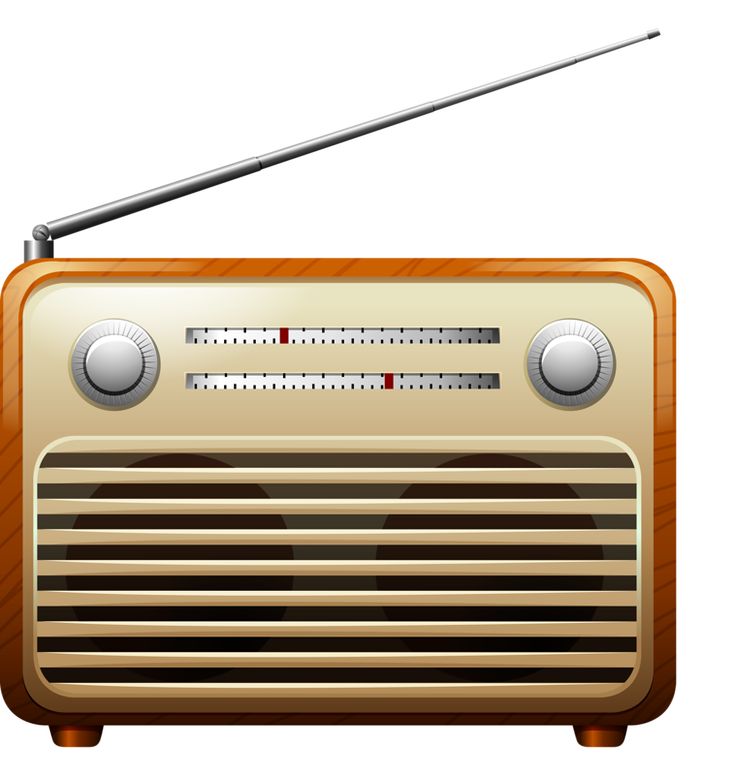 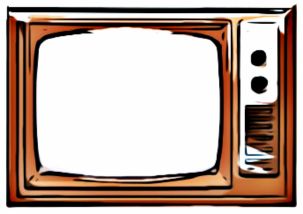 The answers are a radio or tv programme . 1.	Bedrock			The Flintstones 2.	Portwenn			Doc Martin 3.	Walford			Eastenders 4.	Weatherfield			Coronation Street 5.	Ambridge			The Archers 6.	Peckham			Only Fools and Horses 7.	Denton			A Touch of Frost		 8.	Erinsborough			Neighbours 9.	Aidensfield			Heartbeat10.	Craggy Island			Father Ted11.	Gotham City			Batman12.	Cabot Cove			Murder She Wrote13.	London Borough of Poplar	Call The Midwife14.	Kembleford			Father Brown15.	Walmington on Sea		Dads’ Army16.	Metropolis			Superman17.	Crinkley Bottom		Noel’s House Party18.	Royston Vasey		The League of Gentlemen19.	Sunnydale			Buffy the Vampire Slayer20.	Bikini Bottom			Spongebob Square Pants